Keterangan :TM : Tatap muka, BT : Belajar Terstruktur, BM : Belajar MandiriTM : artinya Tatap Muka 1 (satu) kali (minggu) x 3 sks x 50 menit = 150 menitBT  : 1 x [2x60”] artinya Belajar Terstruktur  1 (satu) kali (minggu) x 2 sks x 60 menit = 120 menitBM : 1 x [2x60”] artinya Belajar Mandiri  1 (satu) kali (minggu) x 2 sks x 60 menit = 120 menit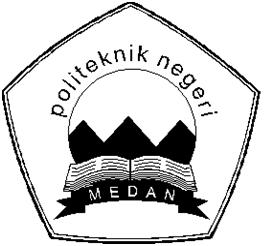 Nama Perguruan TinggiJURUSAN TEKNIK ELEKTROPROGRAM STUDI : TEKNIK ELEKTRONIKANama Perguruan TinggiJURUSAN TEKNIK ELEKTROPROGRAM STUDI : TEKNIK ELEKTRONIKANama Perguruan TinggiJURUSAN TEKNIK ELEKTROPROGRAM STUDI : TEKNIK ELEKTRONIKANama Perguruan TinggiJURUSAN TEKNIK ELEKTROPROGRAM STUDI : TEKNIK ELEKTRONIKANama Perguruan TinggiJURUSAN TEKNIK ELEKTROPROGRAM STUDI : TEKNIK ELEKTRONIKANama Perguruan TinggiJURUSAN TEKNIK ELEKTROPROGRAM STUDI : TEKNIK ELEKTRONIKANama Perguruan TinggiJURUSAN TEKNIK ELEKTROPROGRAM STUDI : TEKNIK ELEKTRONIKANama Perguruan TinggiJURUSAN TEKNIK ELEKTROPROGRAM STUDI : TEKNIK ELEKTRONIKANama Perguruan TinggiJURUSAN TEKNIK ELEKTROPROGRAM STUDI : TEKNIK ELEKTRONIKANama Perguruan TinggiJURUSAN TEKNIK ELEKTROPROGRAM STUDI : TEKNIK ELEKTRONIKANama Perguruan TinggiJURUSAN TEKNIK ELEKTROPROGRAM STUDI : TEKNIK ELEKTRONIKANama Perguruan TinggiJURUSAN TEKNIK ELEKTROPROGRAM STUDI : TEKNIK ELEKTRONIKARENCANA PEMBELAJARAN SEMESTER (RPS)RENCANA PEMBELAJARAN SEMESTER (RPS)RENCANA PEMBELAJARAN SEMESTER (RPS)RENCANA PEMBELAJARAN SEMESTER (RPS)RENCANA PEMBELAJARAN SEMESTER (RPS)RENCANA PEMBELAJARAN SEMESTER (RPS)RENCANA PEMBELAJARAN SEMESTER (RPS)RENCANA PEMBELAJARAN SEMESTER (RPS)RENCANA PEMBELAJARAN SEMESTER (RPS)RENCANA PEMBELAJARAN SEMESTER (RPS)RENCANA PEMBELAJARAN SEMESTER (RPS)RENCANA PEMBELAJARAN SEMESTER (RPS)RENCANA PEMBELAJARAN SEMESTER (RPS)RENCANA PEMBELAJARAN SEMESTER (RPS)MATA KULIAHMATA KULIAHKODEKODEKODEBOBOT (sks)BOBOT (sks)BOBOT (sks)BOBOT (sks)SEMESTERSEMESTERTGL. PENYUSUNANTGL. PENYUSUNANPraktek Perancangan ElektronikaPraktek Perancangan ElektronikaEKPB518EKPB518EKPB5182 sks2 sks2 sks2 sks558 -06-20218 -06-2021OTORISASIOTORISASINama Koordinator Pengembang RPSNama Koordinator Pengembang RPSNama Koordinator Pengembang RPSNama Koordinator Pengembang RPSKoordinator Bidang KeahlianKoordinator Bidang KeahlianKoordinator Bidang KeahlianKoordinator Bidang KeahlianKa PRODIKa PRODIKa PRODIKa PRODIOTORISASIOTORISASI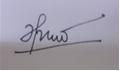 Ir.Akhiruddin.MTIr.Akhiruddin.MTIr.Akhiruddin.MTIr.Akhiruddin.MTIr.Akhiruddin.MTIr.Akhiruddin.MTIr.Akhiruddin.MTIr.Akhiruddin.MT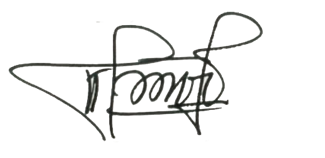 Meidi Wani Lestari, S.T., M.T.Meidi Wani Lestari, S.T., M.T.Meidi Wani Lestari, S.T., M.T.Meidi Wani Lestari, S.T., M.T.Capaian Pembelajaran (CP)Capaian Pembelajaran (CP)CPL-Prodi (Capaian Pembelajaran Lulusan Program Studi) Yang Di Bebankan Pada Mata KuliahCPL-Prodi (Capaian Pembelajaran Lulusan Program Studi) Yang Di Bebankan Pada Mata KuliahCPL-Prodi (Capaian Pembelajaran Lulusan Program Studi) Yang Di Bebankan Pada Mata KuliahCPL-Prodi (Capaian Pembelajaran Lulusan Program Studi) Yang Di Bebankan Pada Mata KuliahCPL-Prodi (Capaian Pembelajaran Lulusan Program Studi) Yang Di Bebankan Pada Mata KuliahCPL-Prodi (Capaian Pembelajaran Lulusan Program Studi) Yang Di Bebankan Pada Mata KuliahCPL-Prodi (Capaian Pembelajaran Lulusan Program Studi) Yang Di Bebankan Pada Mata KuliahCPL-Prodi (Capaian Pembelajaran Lulusan Program Studi) Yang Di Bebankan Pada Mata KuliahCPL-Prodi (Capaian Pembelajaran Lulusan Program Studi) Yang Di Bebankan Pada Mata KuliahCPL-Prodi (Capaian Pembelajaran Lulusan Program Studi) Yang Di Bebankan Pada Mata KuliahCPL-Prodi (Capaian Pembelajaran Lulusan Program Studi) Yang Di Bebankan Pada Mata KuliahCPL-Prodi (Capaian Pembelajaran Lulusan Program Studi) Yang Di Bebankan Pada Mata KuliahCapaian Pembelajaran (CP)Capaian Pembelajaran (CP)S9     Menunjukkan sikap bertanggungjawab atas pekerjaan dibidang keahliannya secara mandiriP1    Menguasi konsep teoritis matematika teknik dan fisika terapan terkait dengan praktek instalasi dan konfigurasi, interpertasi instruksi, pengoperasian,  pengujian, pemeliharaan danperbaikan untuk menyelesaikan permasalahan bidang instrumentasi dan sistem kendali.P5     Menguasai konsep teoritis tentang sains terapan pada bidang instrumentasi dan sistem kendaliKU1  Mampu menyelesaikan pekerjaan pada bidang instrumentasi dan sistem kendali dan menganalisis data dengan beragam metode yang sesuai dengan bidang elektronika.KU2 Mampu menunjukkan kinerja bermutu dan terukurKS1  Mampu menerapkan matematika teknik dan fisika terapan kedalam prosedur dan praktekinstalasi, interpertasi instruksi, pengoperasian, pengujian, pemeliharaan, mengidentifikasisumber masalah (trouble shooting), dan perbaikan untuk menyelesaikan permasalahanbidang instrumentasi dan sistem kendali berdasarkan teori yang bersesuaian.S9     Menunjukkan sikap bertanggungjawab atas pekerjaan dibidang keahliannya secara mandiriP1    Menguasi konsep teoritis matematika teknik dan fisika terapan terkait dengan praktek instalasi dan konfigurasi, interpertasi instruksi, pengoperasian,  pengujian, pemeliharaan danperbaikan untuk menyelesaikan permasalahan bidang instrumentasi dan sistem kendali.P5     Menguasai konsep teoritis tentang sains terapan pada bidang instrumentasi dan sistem kendaliKU1  Mampu menyelesaikan pekerjaan pada bidang instrumentasi dan sistem kendali dan menganalisis data dengan beragam metode yang sesuai dengan bidang elektronika.KU2 Mampu menunjukkan kinerja bermutu dan terukurKS1  Mampu menerapkan matematika teknik dan fisika terapan kedalam prosedur dan praktekinstalasi, interpertasi instruksi, pengoperasian, pengujian, pemeliharaan, mengidentifikasisumber masalah (trouble shooting), dan perbaikan untuk menyelesaikan permasalahanbidang instrumentasi dan sistem kendali berdasarkan teori yang bersesuaian.S9     Menunjukkan sikap bertanggungjawab atas pekerjaan dibidang keahliannya secara mandiriP1    Menguasi konsep teoritis matematika teknik dan fisika terapan terkait dengan praktek instalasi dan konfigurasi, interpertasi instruksi, pengoperasian,  pengujian, pemeliharaan danperbaikan untuk menyelesaikan permasalahan bidang instrumentasi dan sistem kendali.P5     Menguasai konsep teoritis tentang sains terapan pada bidang instrumentasi dan sistem kendaliKU1  Mampu menyelesaikan pekerjaan pada bidang instrumentasi dan sistem kendali dan menganalisis data dengan beragam metode yang sesuai dengan bidang elektronika.KU2 Mampu menunjukkan kinerja bermutu dan terukurKS1  Mampu menerapkan matematika teknik dan fisika terapan kedalam prosedur dan praktekinstalasi, interpertasi instruksi, pengoperasian, pengujian, pemeliharaan, mengidentifikasisumber masalah (trouble shooting), dan perbaikan untuk menyelesaikan permasalahanbidang instrumentasi dan sistem kendali berdasarkan teori yang bersesuaian.S9     Menunjukkan sikap bertanggungjawab atas pekerjaan dibidang keahliannya secara mandiriP1    Menguasi konsep teoritis matematika teknik dan fisika terapan terkait dengan praktek instalasi dan konfigurasi, interpertasi instruksi, pengoperasian,  pengujian, pemeliharaan danperbaikan untuk menyelesaikan permasalahan bidang instrumentasi dan sistem kendali.P5     Menguasai konsep teoritis tentang sains terapan pada bidang instrumentasi dan sistem kendaliKU1  Mampu menyelesaikan pekerjaan pada bidang instrumentasi dan sistem kendali dan menganalisis data dengan beragam metode yang sesuai dengan bidang elektronika.KU2 Mampu menunjukkan kinerja bermutu dan terukurKS1  Mampu menerapkan matematika teknik dan fisika terapan kedalam prosedur dan praktekinstalasi, interpertasi instruksi, pengoperasian, pengujian, pemeliharaan, mengidentifikasisumber masalah (trouble shooting), dan perbaikan untuk menyelesaikan permasalahanbidang instrumentasi dan sistem kendali berdasarkan teori yang bersesuaian.S9     Menunjukkan sikap bertanggungjawab atas pekerjaan dibidang keahliannya secara mandiriP1    Menguasi konsep teoritis matematika teknik dan fisika terapan terkait dengan praktek instalasi dan konfigurasi, interpertasi instruksi, pengoperasian,  pengujian, pemeliharaan danperbaikan untuk menyelesaikan permasalahan bidang instrumentasi dan sistem kendali.P5     Menguasai konsep teoritis tentang sains terapan pada bidang instrumentasi dan sistem kendaliKU1  Mampu menyelesaikan pekerjaan pada bidang instrumentasi dan sistem kendali dan menganalisis data dengan beragam metode yang sesuai dengan bidang elektronika.KU2 Mampu menunjukkan kinerja bermutu dan terukurKS1  Mampu menerapkan matematika teknik dan fisika terapan kedalam prosedur dan praktekinstalasi, interpertasi instruksi, pengoperasian, pengujian, pemeliharaan, mengidentifikasisumber masalah (trouble shooting), dan perbaikan untuk menyelesaikan permasalahanbidang instrumentasi dan sistem kendali berdasarkan teori yang bersesuaian.S9     Menunjukkan sikap bertanggungjawab atas pekerjaan dibidang keahliannya secara mandiriP1    Menguasi konsep teoritis matematika teknik dan fisika terapan terkait dengan praktek instalasi dan konfigurasi, interpertasi instruksi, pengoperasian,  pengujian, pemeliharaan danperbaikan untuk menyelesaikan permasalahan bidang instrumentasi dan sistem kendali.P5     Menguasai konsep teoritis tentang sains terapan pada bidang instrumentasi dan sistem kendaliKU1  Mampu menyelesaikan pekerjaan pada bidang instrumentasi dan sistem kendali dan menganalisis data dengan beragam metode yang sesuai dengan bidang elektronika.KU2 Mampu menunjukkan kinerja bermutu dan terukurKS1  Mampu menerapkan matematika teknik dan fisika terapan kedalam prosedur dan praktekinstalasi, interpertasi instruksi, pengoperasian, pengujian, pemeliharaan, mengidentifikasisumber masalah (trouble shooting), dan perbaikan untuk menyelesaikan permasalahanbidang instrumentasi dan sistem kendali berdasarkan teori yang bersesuaian.S9     Menunjukkan sikap bertanggungjawab atas pekerjaan dibidang keahliannya secara mandiriP1    Menguasi konsep teoritis matematika teknik dan fisika terapan terkait dengan praktek instalasi dan konfigurasi, interpertasi instruksi, pengoperasian,  pengujian, pemeliharaan danperbaikan untuk menyelesaikan permasalahan bidang instrumentasi dan sistem kendali.P5     Menguasai konsep teoritis tentang sains terapan pada bidang instrumentasi dan sistem kendaliKU1  Mampu menyelesaikan pekerjaan pada bidang instrumentasi dan sistem kendali dan menganalisis data dengan beragam metode yang sesuai dengan bidang elektronika.KU2 Mampu menunjukkan kinerja bermutu dan terukurKS1  Mampu menerapkan matematika teknik dan fisika terapan kedalam prosedur dan praktekinstalasi, interpertasi instruksi, pengoperasian, pengujian, pemeliharaan, mengidentifikasisumber masalah (trouble shooting), dan perbaikan untuk menyelesaikan permasalahanbidang instrumentasi dan sistem kendali berdasarkan teori yang bersesuaian.S9     Menunjukkan sikap bertanggungjawab atas pekerjaan dibidang keahliannya secara mandiriP1    Menguasi konsep teoritis matematika teknik dan fisika terapan terkait dengan praktek instalasi dan konfigurasi, interpertasi instruksi, pengoperasian,  pengujian, pemeliharaan danperbaikan untuk menyelesaikan permasalahan bidang instrumentasi dan sistem kendali.P5     Menguasai konsep teoritis tentang sains terapan pada bidang instrumentasi dan sistem kendaliKU1  Mampu menyelesaikan pekerjaan pada bidang instrumentasi dan sistem kendali dan menganalisis data dengan beragam metode yang sesuai dengan bidang elektronika.KU2 Mampu menunjukkan kinerja bermutu dan terukurKS1  Mampu menerapkan matematika teknik dan fisika terapan kedalam prosedur dan praktekinstalasi, interpertasi instruksi, pengoperasian, pengujian, pemeliharaan, mengidentifikasisumber masalah (trouble shooting), dan perbaikan untuk menyelesaikan permasalahanbidang instrumentasi dan sistem kendali berdasarkan teori yang bersesuaian.S9     Menunjukkan sikap bertanggungjawab atas pekerjaan dibidang keahliannya secara mandiriP1    Menguasi konsep teoritis matematika teknik dan fisika terapan terkait dengan praktek instalasi dan konfigurasi, interpertasi instruksi, pengoperasian,  pengujian, pemeliharaan danperbaikan untuk menyelesaikan permasalahan bidang instrumentasi dan sistem kendali.P5     Menguasai konsep teoritis tentang sains terapan pada bidang instrumentasi dan sistem kendaliKU1  Mampu menyelesaikan pekerjaan pada bidang instrumentasi dan sistem kendali dan menganalisis data dengan beragam metode yang sesuai dengan bidang elektronika.KU2 Mampu menunjukkan kinerja bermutu dan terukurKS1  Mampu menerapkan matematika teknik dan fisika terapan kedalam prosedur dan praktekinstalasi, interpertasi instruksi, pengoperasian, pengujian, pemeliharaan, mengidentifikasisumber masalah (trouble shooting), dan perbaikan untuk menyelesaikan permasalahanbidang instrumentasi dan sistem kendali berdasarkan teori yang bersesuaian.S9     Menunjukkan sikap bertanggungjawab atas pekerjaan dibidang keahliannya secara mandiriP1    Menguasi konsep teoritis matematika teknik dan fisika terapan terkait dengan praktek instalasi dan konfigurasi, interpertasi instruksi, pengoperasian,  pengujian, pemeliharaan danperbaikan untuk menyelesaikan permasalahan bidang instrumentasi dan sistem kendali.P5     Menguasai konsep teoritis tentang sains terapan pada bidang instrumentasi dan sistem kendaliKU1  Mampu menyelesaikan pekerjaan pada bidang instrumentasi dan sistem kendali dan menganalisis data dengan beragam metode yang sesuai dengan bidang elektronika.KU2 Mampu menunjukkan kinerja bermutu dan terukurKS1  Mampu menerapkan matematika teknik dan fisika terapan kedalam prosedur dan praktekinstalasi, interpertasi instruksi, pengoperasian, pengujian, pemeliharaan, mengidentifikasisumber masalah (trouble shooting), dan perbaikan untuk menyelesaikan permasalahanbidang instrumentasi dan sistem kendali berdasarkan teori yang bersesuaian.S9     Menunjukkan sikap bertanggungjawab atas pekerjaan dibidang keahliannya secara mandiriP1    Menguasi konsep teoritis matematika teknik dan fisika terapan terkait dengan praktek instalasi dan konfigurasi, interpertasi instruksi, pengoperasian,  pengujian, pemeliharaan danperbaikan untuk menyelesaikan permasalahan bidang instrumentasi dan sistem kendali.P5     Menguasai konsep teoritis tentang sains terapan pada bidang instrumentasi dan sistem kendaliKU1  Mampu menyelesaikan pekerjaan pada bidang instrumentasi dan sistem kendali dan menganalisis data dengan beragam metode yang sesuai dengan bidang elektronika.KU2 Mampu menunjukkan kinerja bermutu dan terukurKS1  Mampu menerapkan matematika teknik dan fisika terapan kedalam prosedur dan praktekinstalasi, interpertasi instruksi, pengoperasian, pengujian, pemeliharaan, mengidentifikasisumber masalah (trouble shooting), dan perbaikan untuk menyelesaikan permasalahanbidang instrumentasi dan sistem kendali berdasarkan teori yang bersesuaian.S9     Menunjukkan sikap bertanggungjawab atas pekerjaan dibidang keahliannya secara mandiriP1    Menguasi konsep teoritis matematika teknik dan fisika terapan terkait dengan praktek instalasi dan konfigurasi, interpertasi instruksi, pengoperasian,  pengujian, pemeliharaan danperbaikan untuk menyelesaikan permasalahan bidang instrumentasi dan sistem kendali.P5     Menguasai konsep teoritis tentang sains terapan pada bidang instrumentasi dan sistem kendaliKU1  Mampu menyelesaikan pekerjaan pada bidang instrumentasi dan sistem kendali dan menganalisis data dengan beragam metode yang sesuai dengan bidang elektronika.KU2 Mampu menunjukkan kinerja bermutu dan terukurKS1  Mampu menerapkan matematika teknik dan fisika terapan kedalam prosedur dan praktekinstalasi, interpertasi instruksi, pengoperasian, pengujian, pemeliharaan, mengidentifikasisumber masalah (trouble shooting), dan perbaikan untuk menyelesaikan permasalahanbidang instrumentasi dan sistem kendali berdasarkan teori yang bersesuaian.Capaian Pembelajaran (CP)Capaian Pembelajaran (CP)CPMK ( Capaian Pembelajaran Mata Kuliah )CPMK ( Capaian Pembelajaran Mata Kuliah )CPMK ( Capaian Pembelajaran Mata Kuliah )CPMK ( Capaian Pembelajaran Mata Kuliah )CPMK ( Capaian Pembelajaran Mata Kuliah )CPMK ( Capaian Pembelajaran Mata Kuliah )CPMK ( Capaian Pembelajaran Mata Kuliah )CPMK ( Capaian Pembelajaran Mata Kuliah )CPMK ( Capaian Pembelajaran Mata Kuliah )CPMK ( Capaian Pembelajaran Mata Kuliah )CPMK ( Capaian Pembelajaran Mata Kuliah )CPMK ( Capaian Pembelajaran Mata Kuliah )Capaian Pembelajaran (CP)Capaian Pembelajaran (CP)CPMK1   Mampu untuk Mendeskripkan alur desain,spesifikasi dan kegunaan Sistem Elektronika ke depannya.CPMK2   Mampu untuk memberikan sfesifikasi dari desain Sistem Elektronika yang akan di buat.CPMK3   Mampu untuk memberikan judul dari desain sistem Elektronika yang akan dikerjakan.CPMK4. Mampu untuk mendisain secara simulasi dengan Program Microsim,Protel,Proteus.Eagle.CPMK5. Mampu untuk menganalisa desain awal dari Rangkaian Elektronika,komponen pendukung lain yang digunakan maupun               sesudah menjadi suatu Sistem Elektronika.( Blok per Blok,secara keseluruhan).CPMK6.Mampu untuk meyakinkan Dosen Pembimbing mata Kuliah bahwa Rancangan desain Sistem Elektronika yang akan diker              jakan akan bekerja sesuai dengan yang diinginkan.CPMK7.Mampu Merealisakan Rancangan desain Rancangan desain Sistem Elektronika menjadi terwujud ( Nyata).CPMK8. Mampu melaksanakan pengujian dari  Sistem Elektronika yang sudah ada,baik blok per blok maupun pengujian secara               keseluruhan.CPMK9. Mampu memperesentasikan hasil-hasil  yang sudah didapatkan, dimulai dari proses awal pembuatan sampai data-               data yang diperoleh dari hasil pengujian yang dilakukan.CPMK1   Mampu untuk Mendeskripkan alur desain,spesifikasi dan kegunaan Sistem Elektronika ke depannya.CPMK2   Mampu untuk memberikan sfesifikasi dari desain Sistem Elektronika yang akan di buat.CPMK3   Mampu untuk memberikan judul dari desain sistem Elektronika yang akan dikerjakan.CPMK4. Mampu untuk mendisain secara simulasi dengan Program Microsim,Protel,Proteus.Eagle.CPMK5. Mampu untuk menganalisa desain awal dari Rangkaian Elektronika,komponen pendukung lain yang digunakan maupun               sesudah menjadi suatu Sistem Elektronika.( Blok per Blok,secara keseluruhan).CPMK6.Mampu untuk meyakinkan Dosen Pembimbing mata Kuliah bahwa Rancangan desain Sistem Elektronika yang akan diker              jakan akan bekerja sesuai dengan yang diinginkan.CPMK7.Mampu Merealisakan Rancangan desain Rancangan desain Sistem Elektronika menjadi terwujud ( Nyata).CPMK8. Mampu melaksanakan pengujian dari  Sistem Elektronika yang sudah ada,baik blok per blok maupun pengujian secara               keseluruhan.CPMK9. Mampu memperesentasikan hasil-hasil  yang sudah didapatkan, dimulai dari proses awal pembuatan sampai data-               data yang diperoleh dari hasil pengujian yang dilakukan.CPMK1   Mampu untuk Mendeskripkan alur desain,spesifikasi dan kegunaan Sistem Elektronika ke depannya.CPMK2   Mampu untuk memberikan sfesifikasi dari desain Sistem Elektronika yang akan di buat.CPMK3   Mampu untuk memberikan judul dari desain sistem Elektronika yang akan dikerjakan.CPMK4. Mampu untuk mendisain secara simulasi dengan Program Microsim,Protel,Proteus.Eagle.CPMK5. Mampu untuk menganalisa desain awal dari Rangkaian Elektronika,komponen pendukung lain yang digunakan maupun               sesudah menjadi suatu Sistem Elektronika.( Blok per Blok,secara keseluruhan).CPMK6.Mampu untuk meyakinkan Dosen Pembimbing mata Kuliah bahwa Rancangan desain Sistem Elektronika yang akan diker              jakan akan bekerja sesuai dengan yang diinginkan.CPMK7.Mampu Merealisakan Rancangan desain Rancangan desain Sistem Elektronika menjadi terwujud ( Nyata).CPMK8. Mampu melaksanakan pengujian dari  Sistem Elektronika yang sudah ada,baik blok per blok maupun pengujian secara               keseluruhan.CPMK9. Mampu memperesentasikan hasil-hasil  yang sudah didapatkan, dimulai dari proses awal pembuatan sampai data-               data yang diperoleh dari hasil pengujian yang dilakukan.CPMK1   Mampu untuk Mendeskripkan alur desain,spesifikasi dan kegunaan Sistem Elektronika ke depannya.CPMK2   Mampu untuk memberikan sfesifikasi dari desain Sistem Elektronika yang akan di buat.CPMK3   Mampu untuk memberikan judul dari desain sistem Elektronika yang akan dikerjakan.CPMK4. Mampu untuk mendisain secara simulasi dengan Program Microsim,Protel,Proteus.Eagle.CPMK5. Mampu untuk menganalisa desain awal dari Rangkaian Elektronika,komponen pendukung lain yang digunakan maupun               sesudah menjadi suatu Sistem Elektronika.( Blok per Blok,secara keseluruhan).CPMK6.Mampu untuk meyakinkan Dosen Pembimbing mata Kuliah bahwa Rancangan desain Sistem Elektronika yang akan diker              jakan akan bekerja sesuai dengan yang diinginkan.CPMK7.Mampu Merealisakan Rancangan desain Rancangan desain Sistem Elektronika menjadi terwujud ( Nyata).CPMK8. Mampu melaksanakan pengujian dari  Sistem Elektronika yang sudah ada,baik blok per blok maupun pengujian secara               keseluruhan.CPMK9. Mampu memperesentasikan hasil-hasil  yang sudah didapatkan, dimulai dari proses awal pembuatan sampai data-               data yang diperoleh dari hasil pengujian yang dilakukan.CPMK1   Mampu untuk Mendeskripkan alur desain,spesifikasi dan kegunaan Sistem Elektronika ke depannya.CPMK2   Mampu untuk memberikan sfesifikasi dari desain Sistem Elektronika yang akan di buat.CPMK3   Mampu untuk memberikan judul dari desain sistem Elektronika yang akan dikerjakan.CPMK4. Mampu untuk mendisain secara simulasi dengan Program Microsim,Protel,Proteus.Eagle.CPMK5. Mampu untuk menganalisa desain awal dari Rangkaian Elektronika,komponen pendukung lain yang digunakan maupun               sesudah menjadi suatu Sistem Elektronika.( Blok per Blok,secara keseluruhan).CPMK6.Mampu untuk meyakinkan Dosen Pembimbing mata Kuliah bahwa Rancangan desain Sistem Elektronika yang akan diker              jakan akan bekerja sesuai dengan yang diinginkan.CPMK7.Mampu Merealisakan Rancangan desain Rancangan desain Sistem Elektronika menjadi terwujud ( Nyata).CPMK8. Mampu melaksanakan pengujian dari  Sistem Elektronika yang sudah ada,baik blok per blok maupun pengujian secara               keseluruhan.CPMK9. Mampu memperesentasikan hasil-hasil  yang sudah didapatkan, dimulai dari proses awal pembuatan sampai data-               data yang diperoleh dari hasil pengujian yang dilakukan.CPMK1   Mampu untuk Mendeskripkan alur desain,spesifikasi dan kegunaan Sistem Elektronika ke depannya.CPMK2   Mampu untuk memberikan sfesifikasi dari desain Sistem Elektronika yang akan di buat.CPMK3   Mampu untuk memberikan judul dari desain sistem Elektronika yang akan dikerjakan.CPMK4. Mampu untuk mendisain secara simulasi dengan Program Microsim,Protel,Proteus.Eagle.CPMK5. Mampu untuk menganalisa desain awal dari Rangkaian Elektronika,komponen pendukung lain yang digunakan maupun               sesudah menjadi suatu Sistem Elektronika.( Blok per Blok,secara keseluruhan).CPMK6.Mampu untuk meyakinkan Dosen Pembimbing mata Kuliah bahwa Rancangan desain Sistem Elektronika yang akan diker              jakan akan bekerja sesuai dengan yang diinginkan.CPMK7.Mampu Merealisakan Rancangan desain Rancangan desain Sistem Elektronika menjadi terwujud ( Nyata).CPMK8. Mampu melaksanakan pengujian dari  Sistem Elektronika yang sudah ada,baik blok per blok maupun pengujian secara               keseluruhan.CPMK9. Mampu memperesentasikan hasil-hasil  yang sudah didapatkan, dimulai dari proses awal pembuatan sampai data-               data yang diperoleh dari hasil pengujian yang dilakukan.CPMK1   Mampu untuk Mendeskripkan alur desain,spesifikasi dan kegunaan Sistem Elektronika ke depannya.CPMK2   Mampu untuk memberikan sfesifikasi dari desain Sistem Elektronika yang akan di buat.CPMK3   Mampu untuk memberikan judul dari desain sistem Elektronika yang akan dikerjakan.CPMK4. Mampu untuk mendisain secara simulasi dengan Program Microsim,Protel,Proteus.Eagle.CPMK5. Mampu untuk menganalisa desain awal dari Rangkaian Elektronika,komponen pendukung lain yang digunakan maupun               sesudah menjadi suatu Sistem Elektronika.( Blok per Blok,secara keseluruhan).CPMK6.Mampu untuk meyakinkan Dosen Pembimbing mata Kuliah bahwa Rancangan desain Sistem Elektronika yang akan diker              jakan akan bekerja sesuai dengan yang diinginkan.CPMK7.Mampu Merealisakan Rancangan desain Rancangan desain Sistem Elektronika menjadi terwujud ( Nyata).CPMK8. Mampu melaksanakan pengujian dari  Sistem Elektronika yang sudah ada,baik blok per blok maupun pengujian secara               keseluruhan.CPMK9. Mampu memperesentasikan hasil-hasil  yang sudah didapatkan, dimulai dari proses awal pembuatan sampai data-               data yang diperoleh dari hasil pengujian yang dilakukan.CPMK1   Mampu untuk Mendeskripkan alur desain,spesifikasi dan kegunaan Sistem Elektronika ke depannya.CPMK2   Mampu untuk memberikan sfesifikasi dari desain Sistem Elektronika yang akan di buat.CPMK3   Mampu untuk memberikan judul dari desain sistem Elektronika yang akan dikerjakan.CPMK4. Mampu untuk mendisain secara simulasi dengan Program Microsim,Protel,Proteus.Eagle.CPMK5. Mampu untuk menganalisa desain awal dari Rangkaian Elektronika,komponen pendukung lain yang digunakan maupun               sesudah menjadi suatu Sistem Elektronika.( Blok per Blok,secara keseluruhan).CPMK6.Mampu untuk meyakinkan Dosen Pembimbing mata Kuliah bahwa Rancangan desain Sistem Elektronika yang akan diker              jakan akan bekerja sesuai dengan yang diinginkan.CPMK7.Mampu Merealisakan Rancangan desain Rancangan desain Sistem Elektronika menjadi terwujud ( Nyata).CPMK8. Mampu melaksanakan pengujian dari  Sistem Elektronika yang sudah ada,baik blok per blok maupun pengujian secara               keseluruhan.CPMK9. Mampu memperesentasikan hasil-hasil  yang sudah didapatkan, dimulai dari proses awal pembuatan sampai data-               data yang diperoleh dari hasil pengujian yang dilakukan.CPMK1   Mampu untuk Mendeskripkan alur desain,spesifikasi dan kegunaan Sistem Elektronika ke depannya.CPMK2   Mampu untuk memberikan sfesifikasi dari desain Sistem Elektronika yang akan di buat.CPMK3   Mampu untuk memberikan judul dari desain sistem Elektronika yang akan dikerjakan.CPMK4. Mampu untuk mendisain secara simulasi dengan Program Microsim,Protel,Proteus.Eagle.CPMK5. Mampu untuk menganalisa desain awal dari Rangkaian Elektronika,komponen pendukung lain yang digunakan maupun               sesudah menjadi suatu Sistem Elektronika.( Blok per Blok,secara keseluruhan).CPMK6.Mampu untuk meyakinkan Dosen Pembimbing mata Kuliah bahwa Rancangan desain Sistem Elektronika yang akan diker              jakan akan bekerja sesuai dengan yang diinginkan.CPMK7.Mampu Merealisakan Rancangan desain Rancangan desain Sistem Elektronika menjadi terwujud ( Nyata).CPMK8. Mampu melaksanakan pengujian dari  Sistem Elektronika yang sudah ada,baik blok per blok maupun pengujian secara               keseluruhan.CPMK9. Mampu memperesentasikan hasil-hasil  yang sudah didapatkan, dimulai dari proses awal pembuatan sampai data-               data yang diperoleh dari hasil pengujian yang dilakukan.CPMK1   Mampu untuk Mendeskripkan alur desain,spesifikasi dan kegunaan Sistem Elektronika ke depannya.CPMK2   Mampu untuk memberikan sfesifikasi dari desain Sistem Elektronika yang akan di buat.CPMK3   Mampu untuk memberikan judul dari desain sistem Elektronika yang akan dikerjakan.CPMK4. Mampu untuk mendisain secara simulasi dengan Program Microsim,Protel,Proteus.Eagle.CPMK5. Mampu untuk menganalisa desain awal dari Rangkaian Elektronika,komponen pendukung lain yang digunakan maupun               sesudah menjadi suatu Sistem Elektronika.( Blok per Blok,secara keseluruhan).CPMK6.Mampu untuk meyakinkan Dosen Pembimbing mata Kuliah bahwa Rancangan desain Sistem Elektronika yang akan diker              jakan akan bekerja sesuai dengan yang diinginkan.CPMK7.Mampu Merealisakan Rancangan desain Rancangan desain Sistem Elektronika menjadi terwujud ( Nyata).CPMK8. Mampu melaksanakan pengujian dari  Sistem Elektronika yang sudah ada,baik blok per blok maupun pengujian secara               keseluruhan.CPMK9. Mampu memperesentasikan hasil-hasil  yang sudah didapatkan, dimulai dari proses awal pembuatan sampai data-               data yang diperoleh dari hasil pengujian yang dilakukan.CPMK1   Mampu untuk Mendeskripkan alur desain,spesifikasi dan kegunaan Sistem Elektronika ke depannya.CPMK2   Mampu untuk memberikan sfesifikasi dari desain Sistem Elektronika yang akan di buat.CPMK3   Mampu untuk memberikan judul dari desain sistem Elektronika yang akan dikerjakan.CPMK4. Mampu untuk mendisain secara simulasi dengan Program Microsim,Protel,Proteus.Eagle.CPMK5. Mampu untuk menganalisa desain awal dari Rangkaian Elektronika,komponen pendukung lain yang digunakan maupun               sesudah menjadi suatu Sistem Elektronika.( Blok per Blok,secara keseluruhan).CPMK6.Mampu untuk meyakinkan Dosen Pembimbing mata Kuliah bahwa Rancangan desain Sistem Elektronika yang akan diker              jakan akan bekerja sesuai dengan yang diinginkan.CPMK7.Mampu Merealisakan Rancangan desain Rancangan desain Sistem Elektronika menjadi terwujud ( Nyata).CPMK8. Mampu melaksanakan pengujian dari  Sistem Elektronika yang sudah ada,baik blok per blok maupun pengujian secara               keseluruhan.CPMK9. Mampu memperesentasikan hasil-hasil  yang sudah didapatkan, dimulai dari proses awal pembuatan sampai data-               data yang diperoleh dari hasil pengujian yang dilakukan.CPMK1   Mampu untuk Mendeskripkan alur desain,spesifikasi dan kegunaan Sistem Elektronika ke depannya.CPMK2   Mampu untuk memberikan sfesifikasi dari desain Sistem Elektronika yang akan di buat.CPMK3   Mampu untuk memberikan judul dari desain sistem Elektronika yang akan dikerjakan.CPMK4. Mampu untuk mendisain secara simulasi dengan Program Microsim,Protel,Proteus.Eagle.CPMK5. Mampu untuk menganalisa desain awal dari Rangkaian Elektronika,komponen pendukung lain yang digunakan maupun               sesudah menjadi suatu Sistem Elektronika.( Blok per Blok,secara keseluruhan).CPMK6.Mampu untuk meyakinkan Dosen Pembimbing mata Kuliah bahwa Rancangan desain Sistem Elektronika yang akan diker              jakan akan bekerja sesuai dengan yang diinginkan.CPMK7.Mampu Merealisakan Rancangan desain Rancangan desain Sistem Elektronika menjadi terwujud ( Nyata).CPMK8. Mampu melaksanakan pengujian dari  Sistem Elektronika yang sudah ada,baik blok per blok maupun pengujian secara               keseluruhan.CPMK9. Mampu memperesentasikan hasil-hasil  yang sudah didapatkan, dimulai dari proses awal pembuatan sampai data-               data yang diperoleh dari hasil pengujian yang dilakukan.Diskripsi singkat MKDiskripsi singkat MKPada mata kuliah ini diharapkan Mahasiswa mampu dan dapat merencanakan suatu sistem elektronika dan mewujudkan menjadi suatu sistem elektronika dimulai dari rangkaian yang akan digunakan,spesifikasinya,kegunaannya,proses pembuatan,analisa blok perblok dari hasil pengujian dan memperesentasikannnyaPada mata kuliah ini diharapkan Mahasiswa mampu dan dapat merencanakan suatu sistem elektronika dan mewujudkan menjadi suatu sistem elektronika dimulai dari rangkaian yang akan digunakan,spesifikasinya,kegunaannya,proses pembuatan,analisa blok perblok dari hasil pengujian dan memperesentasikannnyaPada mata kuliah ini diharapkan Mahasiswa mampu dan dapat merencanakan suatu sistem elektronika dan mewujudkan menjadi suatu sistem elektronika dimulai dari rangkaian yang akan digunakan,spesifikasinya,kegunaannya,proses pembuatan,analisa blok perblok dari hasil pengujian dan memperesentasikannnyaPada mata kuliah ini diharapkan Mahasiswa mampu dan dapat merencanakan suatu sistem elektronika dan mewujudkan menjadi suatu sistem elektronika dimulai dari rangkaian yang akan digunakan,spesifikasinya,kegunaannya,proses pembuatan,analisa blok perblok dari hasil pengujian dan memperesentasikannnyaPada mata kuliah ini diharapkan Mahasiswa mampu dan dapat merencanakan suatu sistem elektronika dan mewujudkan menjadi suatu sistem elektronika dimulai dari rangkaian yang akan digunakan,spesifikasinya,kegunaannya,proses pembuatan,analisa blok perblok dari hasil pengujian dan memperesentasikannnyaPada mata kuliah ini diharapkan Mahasiswa mampu dan dapat merencanakan suatu sistem elektronika dan mewujudkan menjadi suatu sistem elektronika dimulai dari rangkaian yang akan digunakan,spesifikasinya,kegunaannya,proses pembuatan,analisa blok perblok dari hasil pengujian dan memperesentasikannnyaPada mata kuliah ini diharapkan Mahasiswa mampu dan dapat merencanakan suatu sistem elektronika dan mewujudkan menjadi suatu sistem elektronika dimulai dari rangkaian yang akan digunakan,spesifikasinya,kegunaannya,proses pembuatan,analisa blok perblok dari hasil pengujian dan memperesentasikannnyaPada mata kuliah ini diharapkan Mahasiswa mampu dan dapat merencanakan suatu sistem elektronika dan mewujudkan menjadi suatu sistem elektronika dimulai dari rangkaian yang akan digunakan,spesifikasinya,kegunaannya,proses pembuatan,analisa blok perblok dari hasil pengujian dan memperesentasikannnyaPada mata kuliah ini diharapkan Mahasiswa mampu dan dapat merencanakan suatu sistem elektronika dan mewujudkan menjadi suatu sistem elektronika dimulai dari rangkaian yang akan digunakan,spesifikasinya,kegunaannya,proses pembuatan,analisa blok perblok dari hasil pengujian dan memperesentasikannnyaPada mata kuliah ini diharapkan Mahasiswa mampu dan dapat merencanakan suatu sistem elektronika dan mewujudkan menjadi suatu sistem elektronika dimulai dari rangkaian yang akan digunakan,spesifikasinya,kegunaannya,proses pembuatan,analisa blok perblok dari hasil pengujian dan memperesentasikannnyaPada mata kuliah ini diharapkan Mahasiswa mampu dan dapat merencanakan suatu sistem elektronika dan mewujudkan menjadi suatu sistem elektronika dimulai dari rangkaian yang akan digunakan,spesifikasinya,kegunaannya,proses pembuatan,analisa blok perblok dari hasil pengujian dan memperesentasikannnyaPada mata kuliah ini diharapkan Mahasiswa mampu dan dapat merencanakan suatu sistem elektronika dan mewujudkan menjadi suatu sistem elektronika dimulai dari rangkaian yang akan digunakan,spesifikasinya,kegunaannya,proses pembuatan,analisa blok perblok dari hasil pengujian dan memperesentasikannnyaMateri Pembelajaran / Pokok BahasanMateri Pembelajaran / Pokok Bahasan1.Judul rangkaian dan kegunaannya.2.Spesifikasi Komponen yang digunakan3.Teknik pembuatan Printed circuit board ( PCB).4. Teknik pengujian Blok per blok dan pengujian secara keseluruhan dari rancangan rangkaian elektronika yang digunakan..1.Judul rangkaian dan kegunaannya.2.Spesifikasi Komponen yang digunakan3.Teknik pembuatan Printed circuit board ( PCB).4. Teknik pengujian Blok per blok dan pengujian secara keseluruhan dari rancangan rangkaian elektronika yang digunakan..1.Judul rangkaian dan kegunaannya.2.Spesifikasi Komponen yang digunakan3.Teknik pembuatan Printed circuit board ( PCB).4. Teknik pengujian Blok per blok dan pengujian secara keseluruhan dari rancangan rangkaian elektronika yang digunakan..1.Judul rangkaian dan kegunaannya.2.Spesifikasi Komponen yang digunakan3.Teknik pembuatan Printed circuit board ( PCB).4. Teknik pengujian Blok per blok dan pengujian secara keseluruhan dari rancangan rangkaian elektronika yang digunakan..1.Judul rangkaian dan kegunaannya.2.Spesifikasi Komponen yang digunakan3.Teknik pembuatan Printed circuit board ( PCB).4. Teknik pengujian Blok per blok dan pengujian secara keseluruhan dari rancangan rangkaian elektronika yang digunakan..1.Judul rangkaian dan kegunaannya.2.Spesifikasi Komponen yang digunakan3.Teknik pembuatan Printed circuit board ( PCB).4. Teknik pengujian Blok per blok dan pengujian secara keseluruhan dari rancangan rangkaian elektronika yang digunakan..1.Judul rangkaian dan kegunaannya.2.Spesifikasi Komponen yang digunakan3.Teknik pembuatan Printed circuit board ( PCB).4. Teknik pengujian Blok per blok dan pengujian secara keseluruhan dari rancangan rangkaian elektronika yang digunakan..1.Judul rangkaian dan kegunaannya.2.Spesifikasi Komponen yang digunakan3.Teknik pembuatan Printed circuit board ( PCB).4. Teknik pengujian Blok per blok dan pengujian secara keseluruhan dari rancangan rangkaian elektronika yang digunakan..1.Judul rangkaian dan kegunaannya.2.Spesifikasi Komponen yang digunakan3.Teknik pembuatan Printed circuit board ( PCB).4. Teknik pengujian Blok per blok dan pengujian secara keseluruhan dari rancangan rangkaian elektronika yang digunakan..1.Judul rangkaian dan kegunaannya.2.Spesifikasi Komponen yang digunakan3.Teknik pembuatan Printed circuit board ( PCB).4. Teknik pengujian Blok per blok dan pengujian secara keseluruhan dari rancangan rangkaian elektronika yang digunakan..1.Judul rangkaian dan kegunaannya.2.Spesifikasi Komponen yang digunakan3.Teknik pembuatan Printed circuit board ( PCB).4. Teknik pengujian Blok per blok dan pengujian secara keseluruhan dari rancangan rangkaian elektronika yang digunakan..1.Judul rangkaian dan kegunaannya.2.Spesifikasi Komponen yang digunakan3.Teknik pembuatan Printed circuit board ( PCB).4. Teknik pengujian Blok per blok dan pengujian secara keseluruhan dari rancangan rangkaian elektronika yang digunakan..Daftar ReferensiDaftar ReferensiUtama :Utama :Utama :Utama :Utama :Utama :Utama :Utama :Utama :Utama :Utama :Utama :Daftar ReferensiDaftar Referensi1.Bailey.B.&martin G,ESL model and theirAplication: Electronic system Level design and Verification in practice.springer.US.2.Loveday.G.G.1992.Intisari Penjelasan Alfabetik A samapai Z.Jakarta: Elex Media Komputindo.3.Malvino Leach,Irwan Wijaya.Prinsip-prinsip penerapan digital.Erlangga.4.Rashid.M.1999.Elektronika Daya.Rangkaian,Devais dan aplikasinya,Jilid I,Jakarta.Prenhalindo.5.Singh.MD.1998.Power Electronics.Tata McGraw-Hill Publishing.New Delhi.Company Limited.6.Malvino,A.P,1998.Prinsip-prinsip Elektronika,Jakarta.Airlangga.7.Robert F.Coughlin Frederick F.Driscoll,Herman Widodo Soemitro.Penguat Operasional dan Rangkaian Terpadu liniear.8 Abdul Kadir.Panduan Praktis Mempelajari Aplikasi Mikrokontroller dan pemograman menggunakan Arduino.Penerbit: Andi    Jogjakarta.9.Toko Buku Komputer.Arduino & Proteus,Simulasi dan Praktik.Penerbit:Informatika.10.Sugianto.Desain Rangkaian Elektronika dan Layout PCB dengan Protel.Penerbit: Elex Media Komputindo1.Bailey.B.&martin G,ESL model and theirAplication: Electronic system Level design and Verification in practice.springer.US.2.Loveday.G.G.1992.Intisari Penjelasan Alfabetik A samapai Z.Jakarta: Elex Media Komputindo.3.Malvino Leach,Irwan Wijaya.Prinsip-prinsip penerapan digital.Erlangga.4.Rashid.M.1999.Elektronika Daya.Rangkaian,Devais dan aplikasinya,Jilid I,Jakarta.Prenhalindo.5.Singh.MD.1998.Power Electronics.Tata McGraw-Hill Publishing.New Delhi.Company Limited.6.Malvino,A.P,1998.Prinsip-prinsip Elektronika,Jakarta.Airlangga.7.Robert F.Coughlin Frederick F.Driscoll,Herman Widodo Soemitro.Penguat Operasional dan Rangkaian Terpadu liniear.8 Abdul Kadir.Panduan Praktis Mempelajari Aplikasi Mikrokontroller dan pemograman menggunakan Arduino.Penerbit: Andi    Jogjakarta.9.Toko Buku Komputer.Arduino & Proteus,Simulasi dan Praktik.Penerbit:Informatika.10.Sugianto.Desain Rangkaian Elektronika dan Layout PCB dengan Protel.Penerbit: Elex Media Komputindo1.Bailey.B.&martin G,ESL model and theirAplication: Electronic system Level design and Verification in practice.springer.US.2.Loveday.G.G.1992.Intisari Penjelasan Alfabetik A samapai Z.Jakarta: Elex Media Komputindo.3.Malvino Leach,Irwan Wijaya.Prinsip-prinsip penerapan digital.Erlangga.4.Rashid.M.1999.Elektronika Daya.Rangkaian,Devais dan aplikasinya,Jilid I,Jakarta.Prenhalindo.5.Singh.MD.1998.Power Electronics.Tata McGraw-Hill Publishing.New Delhi.Company Limited.6.Malvino,A.P,1998.Prinsip-prinsip Elektronika,Jakarta.Airlangga.7.Robert F.Coughlin Frederick F.Driscoll,Herman Widodo Soemitro.Penguat Operasional dan Rangkaian Terpadu liniear.8 Abdul Kadir.Panduan Praktis Mempelajari Aplikasi Mikrokontroller dan pemograman menggunakan Arduino.Penerbit: Andi    Jogjakarta.9.Toko Buku Komputer.Arduino & Proteus,Simulasi dan Praktik.Penerbit:Informatika.10.Sugianto.Desain Rangkaian Elektronika dan Layout PCB dengan Protel.Penerbit: Elex Media Komputindo1.Bailey.B.&martin G,ESL model and theirAplication: Electronic system Level design and Verification in practice.springer.US.2.Loveday.G.G.1992.Intisari Penjelasan Alfabetik A samapai Z.Jakarta: Elex Media Komputindo.3.Malvino Leach,Irwan Wijaya.Prinsip-prinsip penerapan digital.Erlangga.4.Rashid.M.1999.Elektronika Daya.Rangkaian,Devais dan aplikasinya,Jilid I,Jakarta.Prenhalindo.5.Singh.MD.1998.Power Electronics.Tata McGraw-Hill Publishing.New Delhi.Company Limited.6.Malvino,A.P,1998.Prinsip-prinsip Elektronika,Jakarta.Airlangga.7.Robert F.Coughlin Frederick F.Driscoll,Herman Widodo Soemitro.Penguat Operasional dan Rangkaian Terpadu liniear.8 Abdul Kadir.Panduan Praktis Mempelajari Aplikasi Mikrokontroller dan pemograman menggunakan Arduino.Penerbit: Andi    Jogjakarta.9.Toko Buku Komputer.Arduino & Proteus,Simulasi dan Praktik.Penerbit:Informatika.10.Sugianto.Desain Rangkaian Elektronika dan Layout PCB dengan Protel.Penerbit: Elex Media Komputindo1.Bailey.B.&martin G,ESL model and theirAplication: Electronic system Level design and Verification in practice.springer.US.2.Loveday.G.G.1992.Intisari Penjelasan Alfabetik A samapai Z.Jakarta: Elex Media Komputindo.3.Malvino Leach,Irwan Wijaya.Prinsip-prinsip penerapan digital.Erlangga.4.Rashid.M.1999.Elektronika Daya.Rangkaian,Devais dan aplikasinya,Jilid I,Jakarta.Prenhalindo.5.Singh.MD.1998.Power Electronics.Tata McGraw-Hill Publishing.New Delhi.Company Limited.6.Malvino,A.P,1998.Prinsip-prinsip Elektronika,Jakarta.Airlangga.7.Robert F.Coughlin Frederick F.Driscoll,Herman Widodo Soemitro.Penguat Operasional dan Rangkaian Terpadu liniear.8 Abdul Kadir.Panduan Praktis Mempelajari Aplikasi Mikrokontroller dan pemograman menggunakan Arduino.Penerbit: Andi    Jogjakarta.9.Toko Buku Komputer.Arduino & Proteus,Simulasi dan Praktik.Penerbit:Informatika.10.Sugianto.Desain Rangkaian Elektronika dan Layout PCB dengan Protel.Penerbit: Elex Media Komputindo1.Bailey.B.&martin G,ESL model and theirAplication: Electronic system Level design and Verification in practice.springer.US.2.Loveday.G.G.1992.Intisari Penjelasan Alfabetik A samapai Z.Jakarta: Elex Media Komputindo.3.Malvino Leach,Irwan Wijaya.Prinsip-prinsip penerapan digital.Erlangga.4.Rashid.M.1999.Elektronika Daya.Rangkaian,Devais dan aplikasinya,Jilid I,Jakarta.Prenhalindo.5.Singh.MD.1998.Power Electronics.Tata McGraw-Hill Publishing.New Delhi.Company Limited.6.Malvino,A.P,1998.Prinsip-prinsip Elektronika,Jakarta.Airlangga.7.Robert F.Coughlin Frederick F.Driscoll,Herman Widodo Soemitro.Penguat Operasional dan Rangkaian Terpadu liniear.8 Abdul Kadir.Panduan Praktis Mempelajari Aplikasi Mikrokontroller dan pemograman menggunakan Arduino.Penerbit: Andi    Jogjakarta.9.Toko Buku Komputer.Arduino & Proteus,Simulasi dan Praktik.Penerbit:Informatika.10.Sugianto.Desain Rangkaian Elektronika dan Layout PCB dengan Protel.Penerbit: Elex Media Komputindo1.Bailey.B.&martin G,ESL model and theirAplication: Electronic system Level design and Verification in practice.springer.US.2.Loveday.G.G.1992.Intisari Penjelasan Alfabetik A samapai Z.Jakarta: Elex Media Komputindo.3.Malvino Leach,Irwan Wijaya.Prinsip-prinsip penerapan digital.Erlangga.4.Rashid.M.1999.Elektronika Daya.Rangkaian,Devais dan aplikasinya,Jilid I,Jakarta.Prenhalindo.5.Singh.MD.1998.Power Electronics.Tata McGraw-Hill Publishing.New Delhi.Company Limited.6.Malvino,A.P,1998.Prinsip-prinsip Elektronika,Jakarta.Airlangga.7.Robert F.Coughlin Frederick F.Driscoll,Herman Widodo Soemitro.Penguat Operasional dan Rangkaian Terpadu liniear.8 Abdul Kadir.Panduan Praktis Mempelajari Aplikasi Mikrokontroller dan pemograman menggunakan Arduino.Penerbit: Andi    Jogjakarta.9.Toko Buku Komputer.Arduino & Proteus,Simulasi dan Praktik.Penerbit:Informatika.10.Sugianto.Desain Rangkaian Elektronika dan Layout PCB dengan Protel.Penerbit: Elex Media Komputindo1.Bailey.B.&martin G,ESL model and theirAplication: Electronic system Level design and Verification in practice.springer.US.2.Loveday.G.G.1992.Intisari Penjelasan Alfabetik A samapai Z.Jakarta: Elex Media Komputindo.3.Malvino Leach,Irwan Wijaya.Prinsip-prinsip penerapan digital.Erlangga.4.Rashid.M.1999.Elektronika Daya.Rangkaian,Devais dan aplikasinya,Jilid I,Jakarta.Prenhalindo.5.Singh.MD.1998.Power Electronics.Tata McGraw-Hill Publishing.New Delhi.Company Limited.6.Malvino,A.P,1998.Prinsip-prinsip Elektronika,Jakarta.Airlangga.7.Robert F.Coughlin Frederick F.Driscoll,Herman Widodo Soemitro.Penguat Operasional dan Rangkaian Terpadu liniear.8 Abdul Kadir.Panduan Praktis Mempelajari Aplikasi Mikrokontroller dan pemograman menggunakan Arduino.Penerbit: Andi    Jogjakarta.9.Toko Buku Komputer.Arduino & Proteus,Simulasi dan Praktik.Penerbit:Informatika.10.Sugianto.Desain Rangkaian Elektronika dan Layout PCB dengan Protel.Penerbit: Elex Media Komputindo1.Bailey.B.&martin G,ESL model and theirAplication: Electronic system Level design and Verification in practice.springer.US.2.Loveday.G.G.1992.Intisari Penjelasan Alfabetik A samapai Z.Jakarta: Elex Media Komputindo.3.Malvino Leach,Irwan Wijaya.Prinsip-prinsip penerapan digital.Erlangga.4.Rashid.M.1999.Elektronika Daya.Rangkaian,Devais dan aplikasinya,Jilid I,Jakarta.Prenhalindo.5.Singh.MD.1998.Power Electronics.Tata McGraw-Hill Publishing.New Delhi.Company Limited.6.Malvino,A.P,1998.Prinsip-prinsip Elektronika,Jakarta.Airlangga.7.Robert F.Coughlin Frederick F.Driscoll,Herman Widodo Soemitro.Penguat Operasional dan Rangkaian Terpadu liniear.8 Abdul Kadir.Panduan Praktis Mempelajari Aplikasi Mikrokontroller dan pemograman menggunakan Arduino.Penerbit: Andi    Jogjakarta.9.Toko Buku Komputer.Arduino & Proteus,Simulasi dan Praktik.Penerbit:Informatika.10.Sugianto.Desain Rangkaian Elektronika dan Layout PCB dengan Protel.Penerbit: Elex Media Komputindo1.Bailey.B.&martin G,ESL model and theirAplication: Electronic system Level design and Verification in practice.springer.US.2.Loveday.G.G.1992.Intisari Penjelasan Alfabetik A samapai Z.Jakarta: Elex Media Komputindo.3.Malvino Leach,Irwan Wijaya.Prinsip-prinsip penerapan digital.Erlangga.4.Rashid.M.1999.Elektronika Daya.Rangkaian,Devais dan aplikasinya,Jilid I,Jakarta.Prenhalindo.5.Singh.MD.1998.Power Electronics.Tata McGraw-Hill Publishing.New Delhi.Company Limited.6.Malvino,A.P,1998.Prinsip-prinsip Elektronika,Jakarta.Airlangga.7.Robert F.Coughlin Frederick F.Driscoll,Herman Widodo Soemitro.Penguat Operasional dan Rangkaian Terpadu liniear.8 Abdul Kadir.Panduan Praktis Mempelajari Aplikasi Mikrokontroller dan pemograman menggunakan Arduino.Penerbit: Andi    Jogjakarta.9.Toko Buku Komputer.Arduino & Proteus,Simulasi dan Praktik.Penerbit:Informatika.10.Sugianto.Desain Rangkaian Elektronika dan Layout PCB dengan Protel.Penerbit: Elex Media Komputindo1.Bailey.B.&martin G,ESL model and theirAplication: Electronic system Level design and Verification in practice.springer.US.2.Loveday.G.G.1992.Intisari Penjelasan Alfabetik A samapai Z.Jakarta: Elex Media Komputindo.3.Malvino Leach,Irwan Wijaya.Prinsip-prinsip penerapan digital.Erlangga.4.Rashid.M.1999.Elektronika Daya.Rangkaian,Devais dan aplikasinya,Jilid I,Jakarta.Prenhalindo.5.Singh.MD.1998.Power Electronics.Tata McGraw-Hill Publishing.New Delhi.Company Limited.6.Malvino,A.P,1998.Prinsip-prinsip Elektronika,Jakarta.Airlangga.7.Robert F.Coughlin Frederick F.Driscoll,Herman Widodo Soemitro.Penguat Operasional dan Rangkaian Terpadu liniear.8 Abdul Kadir.Panduan Praktis Mempelajari Aplikasi Mikrokontroller dan pemograman menggunakan Arduino.Penerbit: Andi    Jogjakarta.9.Toko Buku Komputer.Arduino & Proteus,Simulasi dan Praktik.Penerbit:Informatika.10.Sugianto.Desain Rangkaian Elektronika dan Layout PCB dengan Protel.Penerbit: Elex Media Komputindo1.Bailey.B.&martin G,ESL model and theirAplication: Electronic system Level design and Verification in practice.springer.US.2.Loveday.G.G.1992.Intisari Penjelasan Alfabetik A samapai Z.Jakarta: Elex Media Komputindo.3.Malvino Leach,Irwan Wijaya.Prinsip-prinsip penerapan digital.Erlangga.4.Rashid.M.1999.Elektronika Daya.Rangkaian,Devais dan aplikasinya,Jilid I,Jakarta.Prenhalindo.5.Singh.MD.1998.Power Electronics.Tata McGraw-Hill Publishing.New Delhi.Company Limited.6.Malvino,A.P,1998.Prinsip-prinsip Elektronika,Jakarta.Airlangga.7.Robert F.Coughlin Frederick F.Driscoll,Herman Widodo Soemitro.Penguat Operasional dan Rangkaian Terpadu liniear.8 Abdul Kadir.Panduan Praktis Mempelajari Aplikasi Mikrokontroller dan pemograman menggunakan Arduino.Penerbit: Andi    Jogjakarta.9.Toko Buku Komputer.Arduino & Proteus,Simulasi dan Praktik.Penerbit:Informatika.10.Sugianto.Desain Rangkaian Elektronika dan Layout PCB dengan Protel.Penerbit: Elex Media KomputindoDaftar ReferensiDaftar ReferensiPendukung :-----Pendukung :-----Pendukung :-----Pendukung :-----Pendukung :-----Pendukung :-----Pendukung :-----Pendukung :-----Pendukung :-----Pendukung :-----Pendukung :-----Pendukung :-----Daftar ReferensiDaftar ReferensiNama Dosen Pengampu Nama Dosen Pengampu Ir.Akhiruddin.MT.Ir.Akhiruddin.MT.Ir.Akhiruddin.MT.Ir.Akhiruddin.MT.Ir.Akhiruddin.MT.Ir.Akhiruddin.MT.Ir.Akhiruddin.MT.Ir.Akhiruddin.MT.Ir.Akhiruddin.MT.Ir.Akhiruddin.MT.Ir.Akhiruddin.MT.Ir.Akhiruddin.MT.Matakuliah SyaratMatakuliah SyaratKomponen Elektronika,Elektronika Analog.MikrokontrollerKomponen Elektronika,Elektronika Analog.MikrokontrollerKomponen Elektronika,Elektronika Analog.MikrokontrollerKomponen Elektronika,Elektronika Analog.MikrokontrollerKomponen Elektronika,Elektronika Analog.MikrokontrollerKomponen Elektronika,Elektronika Analog.MikrokontrollerKomponen Elektronika,Elektronika Analog.MikrokontrollerKomponen Elektronika,Elektronika Analog.MikrokontrollerKomponen Elektronika,Elektronika Analog.MikrokontrollerKomponen Elektronika,Elektronika Analog.MikrokontrollerKomponen Elektronika,Elektronika Analog.MikrokontrollerKomponen Elektronika,Elektronika Analog.MikrokontrollerMinggu keSub-CP-MK (Kemampuan Akhir Yang Direncanakan)Sub-CP-MK (Kemampuan Akhir Yang Direncanakan)Bahan kajian(Materi Pembelajaran)Bentuk dan Metode Pembelajaran (Media & Sumber Belajar)Bentuk dan Metode Pembelajaran (Media & Sumber Belajar)Bentuk dan Metode Pembelajaran (Media & Sumber Belajar)Bentuk dan Metode Pembelajaran (Media & Sumber Belajar)Estimasi WaktuPengalaman Belajar MahasiswaPenilaianPenilaianPenilaianPenilaianMinggu keSub-CP-MK (Kemampuan Akhir Yang Direncanakan)Sub-CP-MK (Kemampuan Akhir Yang Direncanakan)Bahan kajian(Materi Pembelajaran)Bentuk dan Metode Pembelajaran (Media & Sumber Belajar)Bentuk dan Metode Pembelajaran (Media & Sumber Belajar)Bentuk dan Metode Pembelajaran (Media & Sumber Belajar)Bentuk dan Metode Pembelajaran (Media & Sumber Belajar)Estimasi WaktuPengalaman Belajar MahasiswaKriteria & BentukIndikatorIndikatorBobot (%)(1)(2)(2)(3)(4)(4)(4)(4)(5)(6)(7)(8)(8)(9)1Mampu mendeskripkan spesifikasi,alur desain dan picture of the futureMampu mendeskripkan spesifikasi,alur desain dan picture of the futurePengantar Perancangan Sistem Elektronika.Bentuk Pembelajaran:Kuliah Aktivitas di kelas :▪Metode:Tanya jawabOn-line: E-learning: ▪ www.Google.com • Buku Aplikasi dan   Panduan praktis    Rangkaian Elek   tronika yang ada    di Book store dan   pasaran bebas.  Bentuk Pembelajaran:Kuliah Aktivitas di kelas :▪Metode:Tanya jawabOn-line: E-learning: ▪ www.Google.com • Buku Aplikasi dan   Panduan praktis    Rangkaian Elek   tronika yang ada    di Book store dan   pasaran bebas.  Bentuk Pembelajaran:Kuliah Aktivitas di kelas :▪Metode:Tanya jawabOn-line: E-learning: ▪ www.Google.com • Buku Aplikasi dan   Panduan praktis    Rangkaian Elek   tronika yang ada    di Book store dan   pasaran bebas.  Bentuk Pembelajaran:Kuliah Aktivitas di kelas :▪Metode:Tanya jawabOn-line: E-learning: ▪ www.Google.com • Buku Aplikasi dan   Panduan praktis    Rangkaian Elek   tronika yang ada    di Book store dan   pasaran bebas.  BM2x [2x60”]Mendapat pengalaman didalam hal menentukan Rangkain  Elektronika yang akan di kerjakan.Kemampuan melihat dan menentukan Rangkaian Elektronika yang akan dipakai pada rancangan pada Sistem ElektronikaJumlah judul yang diajukan kepada Dosen Pembimbing Mata Kuliah  dan Dosen Pembimbing Mata Kuliah  yang akan memilih.Jumlah judul yang diajukan kepada Dosen Pembimbing Mata Kuliah  dan Dosen Pembimbing Mata Kuliah  yang akan memilih.5%2Mampu memberikan penjelasan secara detail sebuah spesifikasi desain sistem  ElektronikaMampu memberikan penjelasan secara detail sebuah spesifikasi desain sistem  ElektronikaPengantar Perancangan Sistem Elektronika + Konsultasi  Dosen  Pembimbing Bentuk Pembelajaran:Kuliah .Aktivitas di kelas :▪Metode:Tanya jawabOn-line: E-learning: ▪ www.Google.comBentuk Pembelajaran:Kuliah .Aktivitas di kelas :▪Metode:Tanya jawabOn-line: E-learning: ▪ www.Google.comBentuk Pembelajaran:Kuliah .Aktivitas di kelas :▪Metode:Tanya jawabOn-line: E-learning: ▪ www.Google.comBentuk Pembelajaran:Kuliah .Aktivitas di kelas :▪Metode:Tanya jawabOn-line: E-learning: ▪ www.Google.comTM2x [2x60”]Mendapat pengalaman didalam hal menentukan sistem Elektronika yang akan di kerjakan.Kemampuan melihat dan menentukan Rangkaian Elektronika yang akan dipakai pada rancangan pada Sistem ElektronikaKemampuan dan pemahaman dari masing-masing Mahasiswa atas materi yang sudah dikerjakan.Kemampuan dan pemahaman dari masing-masing Mahasiswa atas materi yang sudah dikerjakan.5%3Mampu memberikan deskripsi judul desain sistem  ElektronikaMampu memberikan deskripsi judul desain sistem  ElektronikaPengantar Perancangan Sistem Elektronika + Konsultasi  Dosen  PembimbingBentuk Pembelajaran:Kuliah .Aktivitas di kelas :▪Metode:Tanya jawab On-line: E-learning: ▪ www.Google.comBentuk Pembelajaran:Kuliah .Aktivitas di kelas :▪Metode:Tanya jawab On-line: E-learning: ▪ www.Google.comBentuk Pembelajaran:Kuliah .Aktivitas di kelas :▪Metode:Tanya jawab On-line: E-learning: ▪ www.Google.comBentuk Pembelajaran:Kuliah .Aktivitas di kelas :▪Metode:Tanya jawab On-line: E-learning: ▪ www.Google.comTM2x [2x60”]Mendapat pengalaman didalam hal menentukan sistem Elektronika yang akan di kerjakan.Kemampuan melihat dan menentukan Rangkaian Elektronika yang akan dipakai pada rancangan pada Sistem ElektronikaKemampuan dan pemahaman dari masing-masing Mahasiswa atas materi yang sudah dikerjakanKemampuan dan pemahaman dari masing-masing Mahasiswa atas materi yang sudah dikerjakan5%4-5     Mampu  mengimplementasikan dalam, Protel dan Proteus,Microsim dan Eagle     Mampu  mengimplementasikan dalam, Protel dan Proteus,Microsim dan EaglePengantar teknik pengoperasian Protel.Proteus Microsim dan Eagle.Bentuk Pembelajaran:Kuliah .Aktivitas di kelas :▪Metode:Tanya jawabOn-line: E-learning: ▪ www.Google.com• Buku Referensi.Bentuk Pembelajaran:Kuliah .Aktivitas di kelas :▪Metode:Tanya jawabOn-line: E-learning: ▪ www.Google.com• Buku Referensi.Bentuk Pembelajaran:Kuliah .Aktivitas di kelas :▪Metode:Tanya jawabOn-line: E-learning: ▪ www.Google.com• Buku Referensi.Bentuk Pembelajaran:Kuliah .Aktivitas di kelas :▪Metode:Tanya jawabOn-line: E-learning: ▪ www.Google.com• Buku Referensi.BM2x [2x60”]Mendapat pengalaman mensimulasikan kedalam program Protel,proteus maupun microsim,apakah rangkaian  Elektronika  yang akan dikerjakan dapat bekerja sesuai dengan yang diinginkan.Kemampuan didalam hal mensimulasikan kedalam program Protel,proteus maupun microsim,apakah rangkaian  Elektronika  yang akan dikerjakan dapat bekerja sesuai dengan yang diinginkanKemampuan dan pemahaman dari masing-masing Mahasiswa atas  materi  yang sudah dikerjakan.Kemampuan dan pemahaman dari masing-masing Mahasiswa atas  materi  yang sudah dikerjakan.5%6-7     Mampu menganalisa desain  awal sistem Elektronika     Mampu menganalisa desain  awal sistem ElektronikaPengantar Perancangan Sistem Elektronika  Bentuk Pembelajaran:Kuliah .Aktivitas di kelas :▪Metode:Tanya jawabOn-line: E-learning: ▪ www.Google.com • Buku Referensi.Bentuk Pembelajaran:Kuliah .Aktivitas di kelas :▪Metode:Tanya jawabOn-line: E-learning: ▪ www.Google.com • Buku Referensi.Bentuk Pembelajaran:Kuliah .Aktivitas di kelas :▪Metode:Tanya jawabOn-line: E-learning: ▪ www.Google.com • Buku Referensi.Bentuk Pembelajaran:Kuliah .Aktivitas di kelas :▪Metode:Tanya jawabOn-line: E-learning: ▪ www.Google.com • Buku Referensi.BM2x [2x60”]Mendapat pengalaman menganalisa  apa apa saja yang dibutuhkan   diawal dalam hal mendisain suatu rancangan Sistem ElektronikaKemampuan awal yang dibutuhkan untuk menganalisa suatu Rancangan Sistem  Elektronikasupaya dapat berlanjut dan jika terdapat kesalahan  dapat diatasi.Kemampuan dan pemahaman dari masing-masing Mahasiswa atas materi  yang sudah dikerjakan.Kemampuan dan pemahaman dari masing-masing Mahasiswa atas materi  yang sudah dikerjakan.5%8           Ujian Tengah Semester.           Ujian Tengah Semester.           Ujian Tengah Semester.           Ujian Tengah Semester.           Ujian Tengah Semester.           Ujian Tengah Semester.           Ujian Tengah Semester.           Ujian Tengah Semester.           Ujian Tengah Semester.           Ujian Tengah Semester.           Ujian Tengah Semester.           Ujian Tengah Semester.9      Mampu untuk menyakinkan Dosen Pembimbing Mata Kuliah agar memverifikasikan desain sistem Elektronika yang akan di kerjakan.      Mampu untuk menyakinkan Dosen Pembimbing Mata Kuliah agar memverifikasikan desain sistem Elektronika yang akan di kerjakan.Buku Referensi+ Konsultasi dengan Dosen Pembimbing Bentuk Pembelajaran:Kuliah .Aktivitas di kelas :▪Metode:Tanya jawab.•Buku ReferensiBentuk Pembelajaran:Kuliah .Aktivitas di kelas :▪Metode:Tanya jawab.•Buku ReferensiBentuk Pembelajaran:Kuliah .Aktivitas di kelas :▪Metode:Tanya jawab.•Buku ReferensiBM2x [2x60”]BM2x [2x60”]Mendapat pengalaman agar Rancangan Sistem Elektronika yang diajukan dapat meyakinkan dosen Pembimbing Mata Kuliahdengan pembuktian proses-proses yang sudah dilaksanakan.Kemampuan dalam hal pembuktian  kepada Dosen Pembimbing Mata Kuliah,bahwa sanya secara simulasi rancangan sistem Elektronika sudah bekerja sesuai dengan yang diinginkanKemampuan dan pemahaman dari masing-masing Mahasiswa atas materi yang sudah dikerjakan.Kemampuan dan pemahaman dari masing-masing Mahasiswa atas materi yang sudah dikerjakan.5%10-11-12-13      Mampu mengimplentasikan desain sistem Elektronika menjadi  suatu Sistem Elektronika  terwujud ( Nyata)      Mampu mengimplentasikan desain sistem Elektronika menjadi  suatu Sistem Elektronika  terwujud ( Nyata)Buku ReferensiBentuk Pembelajaran:Kuliah .On-line: E-learning: ▪ www.Google.comBentuk Pembelajaran:Kuliah .On-line: E-learning: ▪ www.Google.comBentuk Pembelajaran:Kuliah .On-line: E-learning: ▪ www.Google.comBM:1X2(3X60”)BM:1X2(3X60”)Mendapat pengalaman dan kemampuan didalam hal pembuatan Sistem Elektronika.Kemampuan dalam hal pemasangan komponen-komponen Elektronika ,penyolderan dan sekaligus pengecekan komponen yang akan digunakan.Ketepatan mempergunakan waktu yang disiapkan untuk menyelesaikan rancangan sistem Elektronika  yang sudah direncanakan.Ketepatan mempergunakan waktu yang disiapkan untuk menyelesaikan rancangan sistem Elektronika  yang sudah direncanakan.50%14      Mampu melaksanakan Pengujian sistem Elektronika yang dikerjakan  + konsultasi dengan Pembimbing Mata kuliah      Mampu melaksanakan Pengujian sistem Elektronika yang dikerjakan  + konsultasi dengan Pembimbing Mata kuliahBuku Referensi+Konsutasi dengan dosen Pembimbing Mata Kuliah.Bentuk Pembelajaran:Kuliah .Aktivitas di kelas :▪Metode:Tanya jawab.• On-line: E-learning: ▪ www.Google.comBentuk Pembelajaran:Kuliah .Aktivitas di kelas :▪Metode:Tanya jawab.• On-line: E-learning: ▪ www.Google.comBentuk Pembelajaran:Kuliah .Aktivitas di kelas :▪Metode:Tanya jawab.• On-line: E-learning: ▪ www.Google.comBT:1X(2X60”) BT:1X(2X60”) Kemampuan dari masing-masing Mahasiswa untuk dapat menguji  sistem Elektronika yang sudah dikerjakannyaDapat menjelaskan dengan baik fungsi masing-masing dari bagian sistem Elektronika yang dikerjakanKemampuan dan pemahaman dari masing-masing Mahasiswa atas materi yang sudah dikerjakan.Kemampuan dan pemahaman dari masing-masing Mahasiswa atas materi yang sudah dikerjakan.15%15      Mampu mempresentasi kan sistem elektronika yang sudah di uji coba,secara terperinci.      Mampu mempresentasi kan sistem elektronika yang sudah di uji coba,secara terperinci.Buku Referensi+ Konsultasi Dosen Pembimbing Mata Kuliah.Bentuk Pembelajaran:Kuliah .Aktivitas di kelas :▪Metode:Tanya jawab.Bentuk Pembelajaran:Kuliah .Aktivitas di kelas :▪Metode:Tanya jawab.Bentuk Pembelajaran:Kuliah .Aktivitas di kelas :▪Metode:Tanya jawab.TM: 1X(2X50”)TM: 1X(2X50”)Kemampuan dari masing-masing Mahasiswa untuk dapat mempresentasiakn sistem Elektronika yang sudah dikerjakannyaDapat menjelaskan proses awal yang dilakukan dan data-data yang diperoleh dari pengujian yang dilakukan.Kemampuan dan pemahaman dari masing-masing Mahasiswa atas materi yang sudah dikerjakan.Kemampuan dan pemahaman dari masing-masing Mahasiswa atas materi yang sudah dikerjakan.5%16 Ujian Semester Ujian Semester Ujian Semester Ujian Semester Ujian Semester Ujian Semester Ujian Semester Ujian Semester Ujian Semester Ujian Semester Ujian Semester Ujian Semester